Fédération Algérienne de Football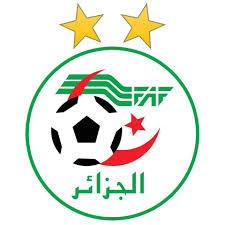 Club «Mettre le nom du club d’origine du joueur’ » ……………………………………………………………………………..LETTRE DE LIBERATION JOUEUR Catégorie : Seniors	Saison Sportive : 2022 - 2023									Date : ……….……………………………………… Monsieur le Président ;Conformément aux dispositions règlementaires de la F.A.F 2022-2023, nous avons l’honneur de venir par la présente, porter à votre connaissance que nous donnons notre accord pour la libération du joueur :Nom :……………………………………………………………………………….………………Prénom : …………………………………………………………………………………..….……Date & lieu de naissance : ………………………………………………………………………Titulaire de la licence N° : ………………………………………………………………….……En foi de quoi, la présente est délivrée au joueur libéré pour servir et valoir ce que de droit.N.B :  - Le club d’origine doit déposer la lettre de libération originale et la licence du joueur libéré au niveau de la ligue d’origine.      - Le club acquéreur doit déposer une nouvelle demande de licence auprès de la ligue à laquelle il appartient.الإتحـــاد الجزائـــري لكـــرة القـــدمالفريق:اسم الفريق الأصلي للاعب.......................................................................................................................تسريــح لاعـــبالفئــة : أكابر		الموسم الكروي : 2022-2023التاريخ: ..............................وفقا للأحكام التنظيمية للإتحاد الجزائري لكرة القدم للموسم الكروي 
2022-2023، يشرفنا أن نبلغكم بموافقتنا على تسريح اللاعب:اللقب : .............. .......... .........................................................................................................الإسم : .............. .......... .........................................................................................................تاريخ و مكان الازياد : .............. .......... ............................................................................حامل للإجازة رقم : .................... .......... …….....................................................................تسلم هذه الوثيقة للاعب المسرَّح لاستكمال إجراءات التأهيل.ملاحظة : -  يجب على الفريق الأصلي إيداع التسريح الأصلي للاعب مرفق بالإجازة لدى الرابطة الأصلية.- يجب على الفريق المستقبِل إيداع طلب الإجازة الجديد لدى الرابطة التي ينتمي إليها. 